Як готувати домашні завдання (поради психолога учням)Став питання, якщо чогось не зрозумів або з чимось не згодний.У разі потреби звертайся по допомогу до дорослих чи однокласників.\Починаючи робити уроки, відкрий щоденник, подивися, чи всі завдання ти записав.Продумай послідовність виконання вправ з окремих предметів і спробуй визначити, скільки часу тобі знадобиться для виконання кожного завдання.Прибери зі столу все зайве – те, що може відвертати твою увагу.Між уроками роби перерви.Спочатку спробуй зрозуміти матеріал, а потім вже його запам’ятати .Перш ніж виконувати письмові завдання, зрозумій і вивчи правила до них.Шукай зв'язок кожного нового поняття, явища, про яке ти дізнаєшся, з тим, що ти вже знаєш. Співвіднось нове з уже відомим.Якщо матеріал, який необхідно вивчити, великий за обсягом або складний, розбий його на частини й опрацьовуй кожну частину окремо.Не залишай підготовку до доповідей, творів, творчих робіт на останній день. Готуйся до них заздалегідь, упродовж кількох днів, рівномірно розподіляючи навантаження.Готуючись до уроків, використовуй таблиці та схеми. Вони допоможуть тобі краще зрозуміти і запам’ятати матеріал.Складай план усної відповіді.Перевіряй себе.Памʼятай, у тебе все обовʼязково вийде!!!	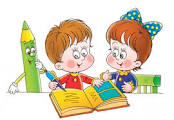 